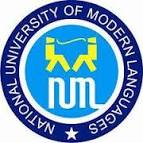 Assignment # 2Misha Mansoor1353BSCS-6TH MorningNumerical analysis 20 March 2018Algorithms for False Positionwith , using , and solving for  therefore gives the iteration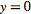 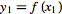 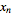 Secant Method Algorithm:StartGet values of x0, x1 and e
*Here x0 and x1 are the two initial guesses
e is the stopping criteria, absolute error or the desired degree of accuracy*Compute f(x0) and f(x1)Compute x2 = [x0*f(x1) – x1*f(x0)] / [f(x1) – f(x0)]Test for accuracy of x2
If [ (x2 – x1)/x2 ] > e, *Here [ ] is used as modulus sign*
then assign x0 = x1 and x1 = x2
goto step 4
Else,
goto step 6Display the required root as x2.Stop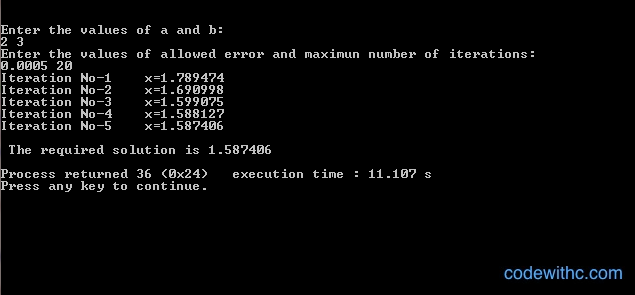 Algorithm: Bisection methodStartDecide initial values for x1 and x2 and stopping criterion, E.Compute f1 = f(x1) and f2 = f(x2).If f1 * f2>0, x1 and x2 do not bracket any root and go to step 7;
Otherwise continue.Compute x0 = (x1+x2)/2 and compute f0 = f(x0)If f1*f0 < 0 then
set x2 = x0
else
set x1 = x0
set f1 = f0If absolute value of (x2 – x1)/x2 is less than error E, then
root = (x1 + x2)/2
write the value of root
go to step 7
else
go to step 4Stop.Newton Raphson Method Algorithm:StartRead x, e, n, d
*x is the initial guess
e is the absolute error i.e the desired degree of accuracy
n is for operating loop
d is for checking slope*Do for i =1 to n in step of 2f = f(x)f1 = f'(x)If ( [f1] < d), then display too small slope and goto 11.
*[ ] is used as modulus sign*x1 = x – f/f1If ( [(x1 – x)/x1] < e ), the display the root as x1 and goto 11.
*[ ] is used as modulus sign*x = x1 and end loopDisplay method does not converge due to oscillation.Stop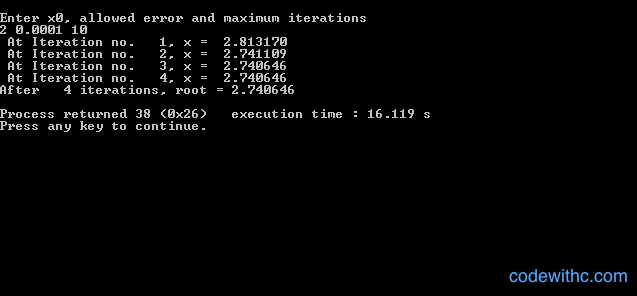 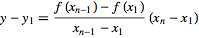 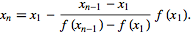 